  ANNEXURE– V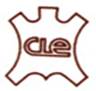 ANALYSIS–INDIA’S IMPORT PERFORMANCE OF LEATHER, LEATHER PRODUCTS & FOOTWEAR DURING APRIL-OCTOBER 2022 VIS-À-VIS APRIL-OCTOBER 2021.As per officially notified DGCI&S monthly India’s Import Data, the Import of Raw Hides & Skins, Leather and Leather products for the period April-October 2022 touched US $ 918.30 Million as against the performance of US $ 598.73 Million in April-October 2021, recording a growth of 53.37%.  INDIA’S IMPORT OF LEATHER, LEATHER PRODUCTS & FOOTWEARDURING APRIL-OCTOBER 2022 VIS-À-VIS APRIL-OCTOBER 2021India’s Import of different categories of Footwear holds a major share of about 61% in India’s total leather & leather product including Non-Leather Footwear with an Import value of US $ 560.17 Mn. This is followed by Finished Leather with a share of 32.60%, Raw Hides & Skins 2.44%, Leather Goods & Accessories 3.68%, Saddlery & Harness 0.22% and Leather Garments 0.06%.					    MONTH WISE INDIA’S IMPORT OF LEATHER, LEATHER PRODUCTS & FOOTWEAR 				                             FROM APRIL-OCTOBER 2022(Value in Million US $)(Value in Million US $)          CATEGORYAPR-OCTAPR-OCT% % SHARE% SHARE20212022VARIATIONIN 2021IN 2022RAW HIDES AND SKINS16.1122.3838.92%2.69%2.44%FINISHED LEATHER210.31299.3842.35%35.13%32.60%LEATHER FOOTWEAR174.63287.3364.54%29.17%31.29%FOOTWEAR COMPONENTS14.9824.5463.82%2.50%2.67%LEATHER GARMENTS1.280.53-58.59%0.21%0.06%LEATHER GOODS26.3833.8328.24%4.41%3.68%SADDLERY AND HARNESS1.762.0114.20%0.29%0.22%NON-LEATHER FOOTWEAR153.28248.3061.99%25.60%27.04%TOTAL598.73918.3053.37%100.00%100.00%Source : DGCI&SCOMMODITYAPRILMAYJUNEJULYAUG.SEPTOCT.TOTAL IMPORT2022202220222022202220222022APR-OCT. 2022RAW HIDES AND SKINS3.463.013.573.183.123.602.4422.38FINISHED LEATHER46.5244.9947.8940.7646.2136.3636.73299.38LEATHER FOOTWEAR29.9432.7143.5741.3650.5351.4537.80287.33FOOTWEAR COMPONENTS2.633.882.974.123.382.694.8724.54LEATHER GARMENTS0.050.050.060.110.090.110.070.53LEATHER GOODS4.514.613.734.984.505.595.9033.83SADDLERY AND HARNESS0.280.250.370.330.230.230.332.01NON LEATHER FOOTWEAR27.927.238.3240.0246.5835.6332.83248.30TOTAL115.29116.70140.49134.86154.64135.66120.97918.30Source: DGCI&S